Title for the Paper Submitted to IWAC2024First Author,1)† Second Author,1), 2) and Third Author2)1)First Department, First University, Country2)Second Company, Country †email: first@author.comKey Words: Format Sample, IWAC2024, Word File1.  IntroductionThis template is to be used for the Proceedings of International Workshop on ATM/CNS (IWAC2024). Please pay extreme attention to keep the original format shown in this file.When making a pdf file, all the fonts including the standard PostScript fonts (such as Times and Symbol) must be embedded in the document, and don't use national (e.g. Japanese) fonts. Movie files and some kinds of software tools should not be included in the paper.2.  Page size and formatThe format of the paper is A4 (21.0cm x 29.7cm) and should be written in Times 10-point font size. Check Table 1 for the preferred paper margins. The total length of a paper:The Academic Category should not exceed 8 pagesThe Interchange Category should not exceed 1 page.Failure to meet any of the requirements given in this template may result in a paper being rejected or returned for appropriate revision. Papers must employ proper use of academic written English. Non-native English speakers may use English review service to help improve the text of submissions. 3.  Main TextPlease use the given styles for headings and subheadings when preparing your paper.3.1.  Major-headingsFor example, “1.(2 letters blank)Introduction”, should be Times 10-point boldface, with the first letter capitalized, flush left, with one blank line from last, leaving one blank line to next. Use a period (“.”) after the heading number, not a colon.3.2.  Sub-headingsFor example, “4.4.(2 letters blank) Second-order headings”, should be Times 10-point boldface, initially capitalized, flush left and with no blank line from last.3.2.1.  Sub-sub-headingsFor example, “4.4.1.(2 letters blank) Third-order headings”, should be Times 10-point boldface, initially capitalized, flush left and with no blank line from last.3.3.  EquationsThe symbols should be in 10-point and centered. The equation numbers should be right flush, as (1).,                   ()and            .                   (2)Other example equations are shown in the following. One is the definition of     (3)and another one is differential equation         (4)where             (5)Please use “Eq. (1),” not “Equation (1)” or “(1)” in the text.3.4.  IllustrationsLine drawings must be clear and sharp. Computer- generated illustrations are acceptable as long as lines and graph points are distinct. Lettering should be large enough to be legible after reduction. The art of hatching can be used for figures but no shading is allowed. If color illustrations or pictures are attached, they are printed in color. Each figure must have a caption.Figure captions should be 8-point Times and centered. For example: “Fig.(a blank)1.(2 blanks)The symbol of ENRI.” Capitalize only the first word of each caption. Figure captions must end with a period. The captions are to be below the figures. Please use “Figure 1” or “Figures 1 and 2” at the beginning of sentences. Otherwise, use “Fig. 1”, or “Figs. 1 and 2” in the text. All figures must be referred to in numerical order in the text.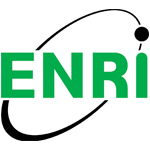 Fig. 1.  The symbol of ENRI. Only the first letter in a sentence should be upper case. Single-line caption should be centered. In plural-line caption, lines except for the first line are 3mm-indented. Captions must end with a period.3.5.  TablesTable captions should be 8-point Times and centered. For example: “Table(a blank)1.(2 blanks)Form of the paper.” Capitalize only the first word of each caption. Table captions must end with a period. The captions are to be over the tables. All tables must be referred to in numerical order in the text.Table 1 shows the form of the paper.Table 1.  Form of the paper.3.6.  UnitsPlease use SI units within the text and illustrations (figures and tables).4.  ReferencesReferences must be limited to readily accessible documents. They are to be grouped at the end of the manuscript. Formats for references should fit to the followings: All references must be listed and numbered in the order of their citation in the text in 8-point Times at the end of your paper. When references are cited in the text, write the numbers referred to as A,1) or B,2,3) or C,4-10) after a comma,11) or a period.12) If the numbered reference citation is a word of the main text, write it as in the following example. “As shown in Ref. 18), the three-body problem should be taken into account for mission design.” The sample is shown at the end of this guideline. The heading of it is “References” that is 10-point, bold, centered. All references must be referred to in the text.5.  ConclusionConclusion should be clearly stated. In this sample file, it was explained how to prepare your paper for the Proceedings of International Workshop on ATM/CNS (IWAC2024).AcknowledgmentsThe heading “Acknowledgments'' is 10-point, bold, flush left. The IWAC office appreciates authors’ efforts to fully follow this template style.ReferencesBatchelor, G. K.: An Introduction to Fluid Dynamics, Cambridge University Press, London, 1967, pp. 1-10.Arakawa, Y., Kuninaka, H., Nakayama, N., and Nishiyama, K.: Ion Engines for Powered Flight in Space, Corona Publishing, Tokyo, 2006, pp. 18-20 (in Japanese).Goto, N. and Kawakita, T.: Bifurcation Analysis for the Inertial Coupling Problem of a Reentry Vehicle, Advances in Dynamics and Control, Sivasundaram, S. (ed.), Chapman & Hall, New York, 2004, pp. 45-55.Koon, W. S., Lo, M. W., Marsden, J. E., and Ross, S. D.: Dynamical Systems, the Three-Body Problem and Space Mission Design, Marsden Books, 2008, http://www2.esm.vt.edu/~sdross/books/ (accessed September 15, 2015).Global Land Cover Characterization, http://edc2.usgs.gov/glcc/ glcc.php (accessed July 2, 2012).    This is the template for your paper for the International Workshop on ATM/CNS (IWAC). Please follow the given instructions when preparing your paper. Abstract should be placed here. It should be 150-200 words that is indented 4 letters, written as a single paragraph, printed in Times 9-point, not bold, flush left. It should not include any symbols, acronyms or references. Authors should use the abstract to clearly state the objective of the paper, approach and the outcome of the study.ItemsValuesPaper sizeA4Maximum page(Academic Category)8Maximum file size5 MBMarginTop: 25 mm and under: 21 mmside: 17 mmFontTimes-Roman and SymbolFile formatPDF